Unity of PomonaRev. Jan Chase, Minister 10:30 Sunday Celebration ServiceSeptember Bulletin 2021(Please silence your electronic devices during the service)Introit      “I Am Walking as the Light”       (WOS 331)  AllWelcome & Greetings                         Prayer                                                       Rev. Jan ChaseDaily Word                                                 Jacqi MorrisonOffering/Donation Blessing:“Divine Love through me, blesses and multipliesAll I am, all I give, all I do and All that I receive.”SEPTEMBER 2021 Lessons: Our 12 PowersUnity co-founder Myrtle Fillmore discovered our 12 Powers and Charles her husband wrote about them in The Twelve Powers of Man. Other Unity authors like Paul Hasselbach with Power Up and Linda Martella-Whitsett with Divine Audacity have also shared their wisdom about these centers of light and life within us. Although they are not identical to our chakra system, they have a great deal in common with it, in the they are understood as being located in certain parts of the body and one can work with them to enhance various aspects of one’s life. 9/5    “You Are the Light of the World!”         -Rev. Jan Chase9/12 “The Light of Faith”                             -Rev.Jan Chase 9/19 “The Light of Understanding”     	 -Rev.Jan Chase9/26 “The Light of Order”                            -Rev.Jan ChaseSpecial Music: Cyndi Allaire & Marcel Goedemans  & Alice Bauer                    Closing Circle/ Prayer of Protection//Peace The Light of God surrounds us. The Love of God enfolds us. The Power of God protects us. Presence of God watches over us. Wherever we are, God is. And All is Well. Announcements 		                        Rev. Jan & OthersPour Your Light Through MePour your light through me. Pour your light throughout my life.… Oh Oh Oh, Wonderful Spirit. Pour your faith through me. May it be through faith I see.  … Oh Oh Oh, Wonderful Spirit. Pour Understanding through me. Help me understand my role.    … Oh Oh Oh, Wonderful Spirit. Pour Order through me. May I see the good of all.   … Oh Oh Oh, Wonderful Spirit. The Lord’s Prayer (One Possible Translation from the Aramaic by Neil Douglas-Klotz)O Birther! Father-Mother of the Cosmos, Focus your light within us- make it useful: Create your reign of unity now- Your one desire then acts with ours, As in all light, so in all forms. Grant what we need each day in bread and insight.Loose the cords of mistakes binding us, As we release the strands we hold of other’s guilt. Don’t let surface things delude us, But free us from what holds us back.From you is born all ruling will, The power and the life to do,The song that beautifies all, From age to age it renews.Truly- power to these statements- May they be the ground from which all my actions flow. AmenThank You for your generosity!Because of you, we can do our work! Check out our New Website www.UnityofPomona.org  set up by Andrew  https://www.unityofpomona.org/about-usWe are Happy to Receive as well as to Give!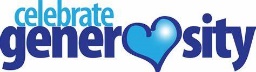 Digital Donations are also accepted on our “Network for Good” DONATE BUTTON on our Sunday Lessons on my Jan Chase Facebook History & Timeline https://www.facebook.com/jan.chase.52  and on our UnityChurchofPomona Facebook Page www.facebook.com/Unity-Church-of-Pomona InformationWe are grateful for Andrew Quinones, our Technical Producer and his assistant Darin Sizemore, for Jacqi Morrion our Worship Assistant, and for Marcel Goedemans and Cyndi Allaire our musicians. We are grateful for all who show up and contribute!Sunday Food & Fellowship after our Service: Our Sunday Potluck     are back. Feel free to join us for food after our service and to bring food to share.   Donations go   for our paper supplies. Thanks. We celebrate with all who have September Birthdays!Compassionate September Values: Unity and Peace DAILY WORD9/5 Balance: With God, I live a life of balance. 9/12 Guidance: I open my mind and heart to receive my guidance. 9/19 Free: Living from my divine nature frees me. 9/26 Let Go Let God: Divine love, wisdom, and understanding express through me. Unity focuses on one of our 12 Powers each month. In September we focus on the faculty of Order —the ability to organize, balance, sequence, adjust. The disciple is James, son of Alphaeus, who represents the harmony and balance available through centering our awareness. The corresponding color is olive green and the location is the navel. Affirmation: My life is in balance and in order, and all is well.2021: Awakening to our Embodied SplendorAll creation holds within its 3-dimensionality a Divine Essence. This sacred aspect of humans is called many names by religious people around the world: New Thought- our I AM; Christian- the Christ Within; Jews- our Spark of Divinity; Sufi Muslims- the Beloved; Buddhist- Our Buddha Nature; Hindu- the Atman, and more. Yet, most of us are seldom aware of this incredible Presence and Powerful Resource within our very being which connects us as One with all-with and without form! We feel its pull but spend time looking outside of our-selves for the very Light and Love that lives at the center of our being. This year as we seek to recover from COVID-19 and the hits we have taken because of it, and from racial and political divides, we need to grow in awareness of our EMBODIED SPLENDOR and find ways to ALIGN ourselves with its Grace and Guidance, its Light and Love. Let us do this sacred work of seeking and finding together! SEPTEMBER 2021 CLASSES/ EVENTSSeptember 8-9: World Day of PrayerNo matter the circumstances, all is well with my soul.Register at https://www.unity.org/wdopWednesday, September 8, 20215 p.m. (PT)--Opening Ceremony, hosted by Rev. Linda Martella-Whitsett, vice president of Unity Prayer Ministry, Revs. Eric Donaldson, Sherri James, and Elizabeth LongoThursday, September 9, 20216 am (PT)--Daily Word service9 am (PT)--Prayer service, hosted by Rev. Shad Groverland, exe director Unity Worldwide MinistriesLunch Out: Postponed due to the rise of Delta VirusSunday, Sept 12, 1:15-2:20 pm: Mindfulness Meditation with Breath work. Join us for Sitting, Walking and a bit of Eating Meditation. As we do this deep inner work, our outer world is influenced. Our Sunday Lessons are live-streamed each week at 11 am PDT on Facebook through Jan Chase’s Time-Line and can be found and viewed later via her history. We are also gathering in person. Please join us in the way that works best for you. We hope you will share these timely lessons that help us understand ourselves, our needs and others in the time of change. Please DONATE if possible.Wed. 6:30 -7:30 pm Meditation/Prayer/Check-In.                            Meeting ID: 828 253 6942 Join Zoom:  https://us02web.zoom.us/j/8282536942One tap mobile: +16699009128,,8282536942# US Dial by your location: +1 669 900 9128 US (San Jose)Mondays 5 – 6: Book Study via Zoom with Jan Chase. Belonging to Life: The Journey of Awakening by Mary O’Malley. Zoom https://us02web.zoom.us/j/8282536942 The 1st Thursdays & 3rd Thursdays each month at 9:45-11:30 am PST.                      General Compassionate Pomona Meeting on Zoom To join the Zoom Meeting click or copy/paste this link:https://us02web.zoom.us/j/87534833472   ID: 875 3483 3472Conversations with the Pomona Police: 9/14 at 11 am.Ask Renee Barbee reneebarbee7@gmail.com for zoom link.Sun. Sept 19, 5-6:30 pm: Soul Connections via Zoom Meeting ID: 231 352 7383; Passcode: soulconnecSun. Sept 19, 1-4 pm: Unity Board Meeting Zoom https://u1s02web.zoom.us/j/8282536942Sun. Sept. 26, 1-4 pm: Unity 102 Basics Understandings about our Unity Movement, Beliefs, History & Vision.DATES FOR OTHER COMMUNITY EVENTS 10 am - 2 pm Tues.; 4 pm - 8 pm Wed & Fri NAACP COVID-19 Testing.  Call 909-620-0433 for an appointment. Anyone with symptoms should be tested ASAP. NAACP Solidarity Center 1460 E Holt (entrance 2 Rm 6)Fridays – Sundays Sept 10 – 26: Bite-Sized Fair at Fairplex with $3 menu items, rides and games. Purchase Tickets https://www.etix.com/ticket/v/14973/fairplex?cobrand=Bite%20Size&partner_id=398  Online: Admission $2 & Parking $10 1101 W. McKinley Ave., Pomona, CA 91768Wed, Sep 15, 8 am-12 pm: Sowing Seeds for Life Drive-Thru Food Pantry. While supplies last at Charisma Life ChurchThurs. Sept 16, 4:30 pm – 7:30 pm: NHRA Night at the Museum.  Join  The Chamber for a night of networking and explore the collection of iconic hot rods, customs, land-speed record breakers and drag racing machines. Register https://pomonachamber.org/event/night-at-the-museum/  1101 W Mckinley Ave. $10 members. $20 nonmembers.Fri. Oct 1, 6:30 pm & Sat. Oct. 2, 9 – 4 pm: “A New Way Home: An Economic Forum for Affordable Housing in Pomona”.Serving Us at Unity of PomonaMINISTER:  Rev. Jan Chase BOARD MEMBERS: Jacqi Morrison & Phillip Senteno co-Presidents, Rev. Jan Chase, Jennifer Derry, Sharen Whitaker,Advisory Board Members: Linda Lowry & Andrew QuinonesBUILDING & GROUNDS: Phillip Senteno, Jacqi Morrison, Andrew QuinonesMUSIC: Marcel Goedemans & Cyndi Allaire & Alice BauerCOUNTERS: Sharen Whitaker, Treas.; Jacqi Morrison. FELLOWSHIP: Darin Sizemore, Jacqi Morrison & All of us! FUNDRAISING: Our Board & Congregation MARKETING & MULTIMEDIA: Jan Chase, Jennifer Derry, Andrew QuinonesOFFICE SUPPORT: Sharen Whitaker Office Manager, Jacqi Morrison, Linda Lowry, Jan ChasePOWER POINT OPERATOR:  Jan Chase, Andrew Quinones PRAYER TEAM: Jacqi Morrison, Team LeaderSANCTUARY PREPARATION: Jacqi Morrison, Jan Chase, SOUND SYSTEM: Jacqi Morrison, Darin Sizemore, TECHNICAL SUPPORT: Andrew Quinones, Darin SizemoreWORSHIP ASSISTANTS:  Jacqi Morrison UNITY OF POMONAA “New Thought” Interfaith Community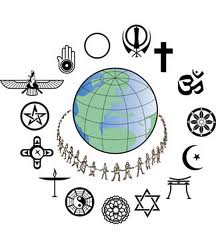 Promoting Peace & Understanding through Spiritual Practices, Study & Service and the “Golden Rule of all our Faiths..“Centered in God,                                              We Co-Create A World that Works for All.”Open & Affirming. Welcoming People of All Faiths(Our sanctuary art is an expression of the religious diversity welcomed here.)Sunday Celebration Service: 11:00 amLive-streamed and recorded on Jan Chase’s FBChurch Contact Information:524 E. Pasadena St. Pomona, CA 91767Office: 909-629-3035Rev. Jan Chase: Hm: 909-596-4187, Cell: 909-896-0991Email: Janhoshin@aol.com or UnityofPomona@verizon.net Silent Unity Prayer Line: 1-800-669-7729& Prayer Email: unity.org/prayerWebsite: https://www.unityofpomona.org/ Facebook: Unity Church of Pomona Church Office Hours: Friday Afternoons & by AppointmentCall Jan at 909-596-4187 to schedule AppointmentsSEPTEMBER 2021 AFFIRMATIONSInner Peace: Peace is mine as I still myself in spiritual silence. Guidance: The light of divine wisdom guides my every step. .   Healing: Every thought of God-Life strengthens and heals me.  Prosperity: I live expectantly, gratefully, abundantly.  World Peace: My thoughts, words, and actions contribute to a peaceful world. .   